Planned Giving Information Request Form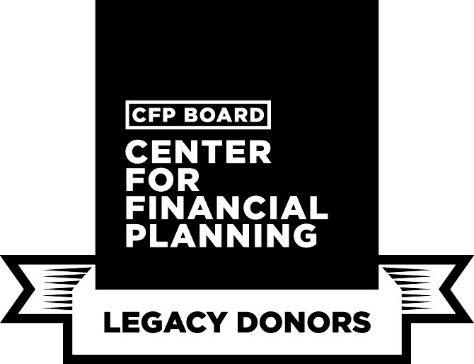 NameFirst Name                                    Last NameAddress Street AddressCity 				State			Zip CodeEmailPhoneI’m interested in learning more about: Wills and Living TrustsBeneficiary DesignationsCharitable Remainder Trusts**Each option listed above should have a check box beside it**